¿Te vas a graduar?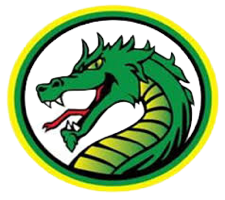 ¿Cuales son tus planes para el próximo año?